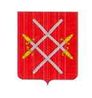 АДМИНИСТРАЦИЯ РУЗСКОГО ГОРОДСКОГО ОКРУГАМОСКОВСКОЙ ОБЛАСТИПОСТАНОВЛЕНИЕот_15.02.2022_____№_562______Об утверждении порядка рассмотрения декларации конфликта интересов руководителя муниципального учреждения Рузского городского округа Московской области, примерного порядка рассмотрения декларации конфликта интересов в муниципальных учреждениях Рузского городского округа Московской области В целях обеспечения единой государственной политики в области противодействия коррупции и в соответствии со статьей 13.3 Федерального закона от 25.12.2008 № 273-ФЗ «О противодействии коррупции», руководствуясь постановлением Правительства Московской области от 24.11.2021 № 1202/40 «Об утверждении примерного порядка рассмотрения декларации конфликта интересов и внесении изменений в постановление Правительства Московской области от 14.03.2019 №124/8 «О мерах по предупреждению коррупции в государственных учреждениях Московской области, государственных унитарных предприятиях Московской области, созданных для выполнения задач, поставленных перед центральными исполнительными органами государственной власти Московской области и государственными органами Московской области», а также для повышения эффективности реализации мер по предупреждению коррупции в муниципальных учреждениях Рузского городского округа Московской области, созданных для выполнения задач, поставленных перед органами местного самоуправления Рузского городского округа, руководствуясь Уставом Рузского городского округа Московской области, Администрация Рузского городского округа постановляет:1. Утвердить порядок рассмотрения декларации конфликта интересов руководителя муниципального учреждения Рузского городского округа Московской области (приложение 1).2. Утвердить примерный порядок рассмотрения декларации конфликта интересов в муниципальных учреждениях Рузского городского округа Московской области (приложение 2). 3. Утвердить форму перечня должностей, исполнение обязанностей по которым связано с коррупционными рисками (приложение 3).4. Опубликовать настоящее постановление в газете «Красное знамя» и разместить на официальном сайте Рузского городского округа в сети «Интернет».5. Руководителям муниципальных учреждений Рузского городского округа в срок до 01.03.2022 обеспечить внесение изменений в локальные нормативные акты по предупреждению коррупции.6.Контроль за исполнением настоящего постановления возложить на Первого заместителя Главы Администрации Рузского городского округа Пеняева Ю.А.Глава городского округа                                                                                           Н.Н.ПархоменкоВерно.Начальник общего отдела                                                                                       О.П.ГавриловаКозлова Татьяна ВикторовнаОтдел муниципальной службы и кадров правового управления, начальник отдела8-49627-24358Приложение 1к постановлению АдминистрацииРузского городского округа Московской областиот _15.02.2022__ №_562_Порядок рассмотрения декларации конфликта интересов руководителя муниципального учреждения Рузского городского округа Московской области 1. Порядок рассмотрения декларации конфликта интересов руководителя муниципального учреждения Рузского городского округа Московской области (далее - Порядок) определяет процедуру рассмотрения деклараций конфликта интересов (далее - декларация), представленных руководителями муниципальных учреждений Рузского городского округа Московской области (далее – руководитель учреждения), а также лицом, претендующим на должность руководителя учреждения.2. Декларация рассматривается сотрудником отдела муниципальной службы и кадров правового управления Администрации Рузского городского округа, ответственным за работу по профилактике коррупционных и иных правонарушений в организации (далее – должностное лицо).3. При рассмотрении декларации должностное лицо осуществляет всестороннее и объективное изучение изложенных в декларации обстоятельств.4. По результатам рассмотрения декларации с положительным ответом на любой из вопросов, указанных в ней, должностное лицо осуществляет подготовку мотивированного заключения.5. В ходе подготовки мотивированного заключения должностное лицо имеет право:проводить беседу с руководителем учреждения, представившим декларацию;изучать представленную руководителем учреждения декларацию и дополнительные материалы;получать от руководителя учреждения письменные пояснения.6. Мотивированное заключение должно содержать:информацию, изложенную в декларации;мотивированный вывод по результатам рассмотрения декларации;рекомендации для принятия одного из решений по декларации.7. Декларация, а также мотивированное заключение и иные материалы (при наличии) в течение 14 рабочих дней со дня поступления декларации представляются Главе Рузского городского округа (далее – Глава округа) либо уполномоченному им должностному лицу.Срок, указанный в абзаце первом настоящего пункта, может быть продлен до 30 дней Главой округа либо уполномоченным им должностном лицом.8. Мотивированное заключение по результатам рассмотрения декларации носит рекомендательный характер.9. Окончательное решение о наличии, отсутствии, способе предотвращения или урегулирования конфликта интересов принимает Глава округа либо уполномоченное им должностное лицо.11. В случае поступления от руководителя учреждения декларации с положительным ответом на любой из вопросов, указанных в ней, Глава округа либо уполномоченное им должностное лицо не позднее 3 рабочих дней со дня принятия решения по декларации направляет копии декларации, мотивированного заключения и иные материалы (при наличии) в орган Московской области по профилактике коррупционных и иных правонарушений.12. Подлинники декларации, мотивированное заключение и иные материалы (при наличии) хранятся отделом муниципальной службы и кадров правового управления Администрации Рузского городского округа в соответствии с законодательством Российской Федерации об архивном деле.Приложение 2к постановлению АдминистрацииРузского городского округа Московской областиот _15.02.2022_ № 562Примерный порядок рассмотрения декларации конфликта интересовв муниципальных учреждениях Рузского городского округа Московской области 1. Примерный Порядок рассмотрения декларации конфликта интересов в муниципальных учреждениях Рузского городского округа Московской области (далее - Порядок) определяет процедуру рассмотрения деклараций конфликта интересов (далее - декларация), представленных работниками муниципального учреждения Рузского городского округа Московской области (далее – работник учреждения), занимающими должности, включенные в перечень должностей, исполнение обязанностей по которым связано с коррупционными рисками, утвержденный руководителем муниципального учреждения Рузского городского округа Московской области ( далее – руководитель учреждения).2. Декларация рассматривается работником либо должностным лицом, ответственным за работу по профилактике коррупционных и иных правонарушений в организации (далее - должностное лицо).3. При рассмотрении декларации должностное лицо осуществляет всестороннее и объективное изучение изложенных в декларации обстоятельств.4. По результатам рассмотрения декларации с положительным ответом на любой из вопросов, указанных в ней, должностное лицо осуществляет подготовку мотивированного заключения.5. В ходе подготовки мотивированного заключения должностное лицо имеет право:проводить беседу с работником учреждения, представившим декларацию;изучать представленную работником учреждения декларацию и дополнительные материалы;получать от работника учреждения письменные пояснения.6. Мотивированное заключение должно содержать:информацию, изложенную в декларации;мотивированный вывод по результатам рассмотрения декларации;рекомендации для принятия одного из решений по декларации. 7. Декларация, а также мотивированное заключение и иные материалы (при наличии) в течение 14 рабочих дней со дня поступления декларации представляются руководителю учреждения.Срок, указанный в абзаце первом настоящего пункта, может быть продлен до 30 дней руководителем учреждения.8. Мотивированное заключение по результатам рассмотрения декларации носит рекомендательный характер.9. Окончательное решение о наличии, отсутствии, способе предотвращения или урегулирования конфликта интересов принимает руководитель учреждения.10. В случае поступления от работника декларации с положительным ответом на любой из вопросов, указанных в ней, руководитель учреждения не позднее 3 рабочих дней со дня принятия решения по декларации направляет копии декларации, мотивированного заключения и иные материалы (при наличии) в отдел муниципальной службы и кадров правового управления Администрации Рузского городского округа.11. Подлинники декларации, мотивированное заключение и иные материалы (при наличии) хранятся учреждением в соответствии с законодательством Российской Федерации об архивном деле.Приложение 3к постановлению АдминистрацииРузского городского округа Московской областиот _15.02.2022_ №_562_Форма                                       УТВЕРЖДЕН                                       ____________________________________                                       (наименование должности руководителя организации, фамилия, инициалы)                                       ____________________________________ПЕРЕЧЕНЬдолжностей, исполнение обязанностей по которым связано с коррупционными рискамив ___________________________________________________________________________________________________,        (наименование и организационно-правовая форма организации) находящемся в ведомственном подчинении_____________________________________________________________________________________________________N п/пНаименование должностиКоличество единиц12